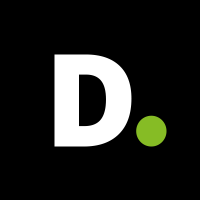 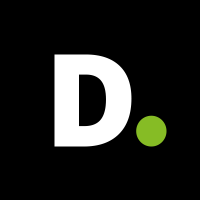 Prácticas Consultoría Human CapitalDeloitte EspañaDescripción de empleoDeloitte es la firma líder en la prestación de servicios profesionales en España y a nivel mundial. Nuestra misión es mantener el estándar de alta calidad alcanzado gracias a la labor diaria de los más de 8.000 profesionales que trabajan con nosotros en las 20 oficinas repartidas por España.Esta diversidad geográfica permite ofrecer un servicio ágil y eficaz a sus clientes. Deloitte ha sido valorada por universitarios, empleados y la población en general, como una de las mejores empresas para trabajar en España, gracias a sus políticas de carrera profesional, formación y entorno de trabajo.Siempre enfocados a las necesidades específicas de cada tipo de negocio, desarrollamos soluciones personalizadas en las áreas de Auditoría, Consultoría, Gestión del Riesgo, Asesoramiento Legal y Fiscal y Asesoramiento en Transacciones. Tanto si inicias tu carrera profesional como si buscas nuevos retos, en Deloitte te ofrecemos la oportunidad de que cada día de trabajo sume en tu crecimiento profesional. El verdadero éxito de Deloitte depende de la capacidad de su equipo humano, ¿te animas a unirte a nosotros? Buscamos un becario que se incorpore en el área de Consultoría Human Capital para dar soporte a todo el equipo en los distintos proyectos de:Transformación de las organizacionesGestión del cambio Gestión del talentoFormaciónEvaluaciones del desempeñoEstudios de cultura y climaPolíticas retributivasAptitudes y conocimientos deseadosSe precisa incorporar una persona creativa, que trabaje en equipo, con conocimiento de inglés y apasionada por la consultoría de recursos humanos, las organizaciones y temas relacionados con el capital humano. Así mismo, deberá entender como estos aspectos son estratégicos para el negocio de las compañías con las que colaboramos.Requisitos:Cursando último curso de Grado de IngenieríaNivel alto de inglés (hablado y escrito)Capacidad de adaptación y comunicación Capacidad de trabajo en equipo.Conocimientos: Ofimática (Excel, Word, Powerpoint), Internet, Redes SocialesOrientado a las Tecnologías y redes socialesIniciativa y dinamismoVocación de servicio y enfoque de carrera profesionalOfrecemos:Incorporación en firma líder de servicios profesionales integradosDesarrollo personal y profesional en un entorno exigente y multidisciplinar.Formación sólida continuada en habilidades y conocimientos técnicos y excelente ambiente de trabajo.Durante la beca se ofrecerá certificación en herramientas concretas del sector.Integración en un equipo de trabajo cuyos valores comprenden la integridad y excelente valor añadido para nuestros clientes.Posibilidad real de incorporación tras la beca.Horario: Jornada CompletaLugar: Madrid